The inventor of Bluetooth and GPS technology was a woman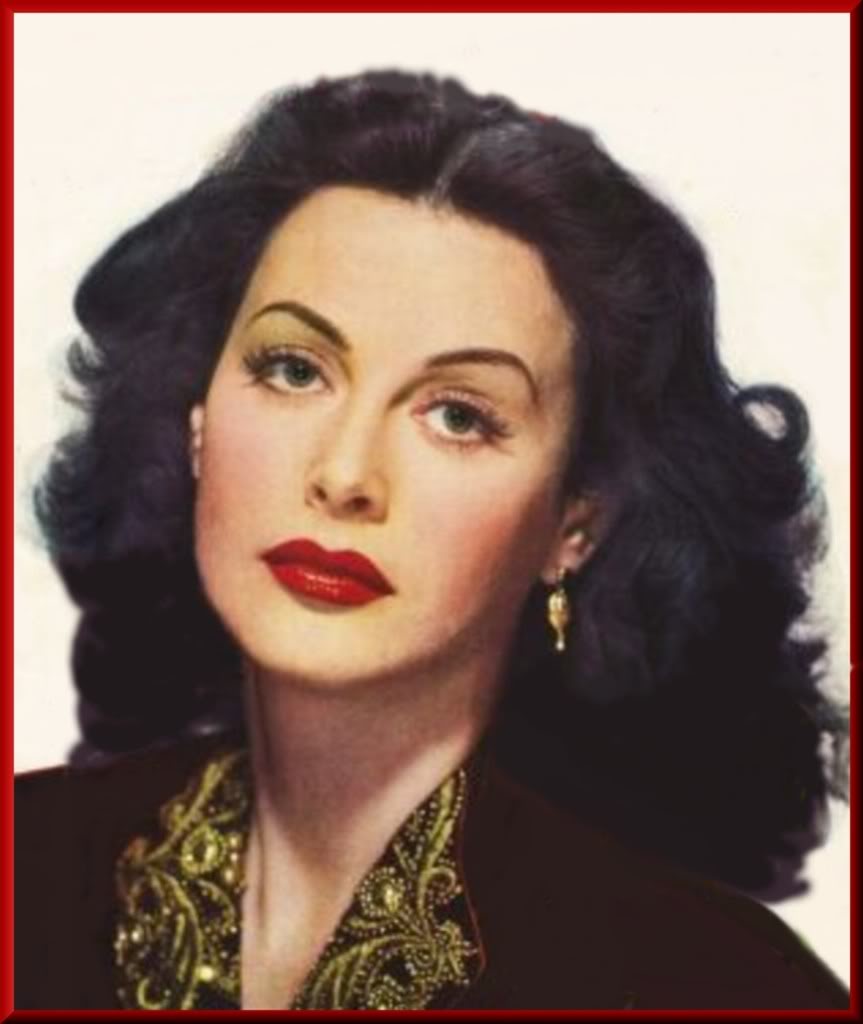 